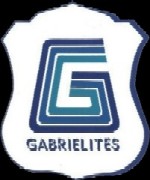                      St Gabriel`s Old Boys` Association (formed in 1961)    I, ______________________________________________ (Name) __________________ (NRIC) declare that the information provided above is true and accurate as at date: ________________________ .Signature : ________________________.Important information for members to qualify for Phase 2A (A) P1 Registration Exercise.Please note that to qualify for *Phase 2A(1) or 2A(2) as an alumni or ex-student respectively, the father must be a student of St. Gabriel’s Primary School only. Also, to qualify for priority at *Phase 2A(1) of the P1 Registration Exercise in the current year, the father must join the alumni association as a member no later than 30 June of the preceding year. For example, to be eligible for *Phase 2A(1) of the P1 Registration Exercise for P1/2015, the father must join the alumni association as a member no later than 30 June 2013.Eligibility is for Singapore citizen or Permanent Residents onlySECTION 1: PERSONAL PARTICULARSSECTION 1: PERSONAL PARTICULARSSECTION 1: PERSONAL PARTICULARSNameNameNameNRIC Number:NRIC Number:NRIC Number:Nationality:Nationality:Nationality:Date of Birth:				Age:Date of Birth:				Age:Date of Birth:				Age:Marital Status:	Single	Married       Divorced	Single	Married       DivorcedNo. of children (total):Year of GraduationYear of GraduationYear of GraduationYear of GraduationYear of Graduation from the Primary school (SGPS):Year of Graduation from the Primary school (SGPS):Year of Graduation from the Secondary school (SGSS):Year of Graduation from the Secondary school (SGSS):Post-Secondary Education qualificationPost-Secondary Education qualificationPost-Secondary Education qualificationPost-Secondary Education qualificationHighest Educational Level Attained: Highest Educational Level Attained: Institution (Name of faculty, university / college)Institution (Name of faculty, university / college)Home Address:__________________________________________________________________________
__________________________________________________________________________Postal Code __________________  E-mail Address :_________________________________Home Telephone No. ____________________ Mobile phone No. ________________________Home Address:__________________________________________________________________________
__________________________________________________________________________Postal Code __________________  E-mail Address :_________________________________Home Telephone No. ____________________ Mobile phone No. ________________________Home Address:__________________________________________________________________________
__________________________________________________________________________Postal Code __________________  E-mail Address :_________________________________Home Telephone No. ____________________ Mobile phone No. ________________________Home Address:__________________________________________________________________________
__________________________________________________________________________Postal Code __________________  E-mail Address :_________________________________Home Telephone No. ____________________ Mobile phone No. ________________________Present Occupation:Present Occupation:Present Occupation:Present Occupation:Name of *Employer/Company (please specify if you are self-employed)Name of *Employer/Company (please specify if you are self-employed)Name of *Employer/Company (please specify if you are self-employed)Name of *Employer/Company (please specify if you are self-employed)Workplace Address _______________________________________________________________________ ____________________________________________________  Postal Code ______________Workplace Telephone No. ________________________   Workplace Address _______________________________________________________________________ ____________________________________________________  Postal Code ______________Workplace Telephone No. ________________________   Workplace Address _______________________________________________________________________ ____________________________________________________  Postal Code ______________Workplace Telephone No. ________________________   Workplace Address _______________________________________________________________________ ____________________________________________________  Postal Code ______________Workplace Telephone No. ________________________   My interest(s) / My proposed area(s) of contribution :My interest(s) / My proposed area(s) of contribution :My interest(s) / My proposed area(s) of contribution :My interest(s) / My proposed area(s) of contribution :Year BornRegistered as Alumni Member byRegister Year for P1 Registration ExerciseStudy Year(P1)201130-Jun-201620172018201230-Jun-201720182019201330-Jun-201820192020201430-Jun-201920202021201530-Jun-202020212022SECTION II : FOR OFFICIAL USESECTION II : FOR OFFICIAL USEPayment Information: Name of applicant : ____________________________________ Payment Method :Cash / Bank / Cheque Reference:  ______________________Acknowledged by: ____________________________________                 	                          		Name & Designation         Received Stamp:Nomination & Approval for Membership Nomination & Approval for Membership The above applicant is nomination and *approved / not approved for membership at OBA EXCO meeting held on (Date) ___________________________________  by the following three members:Name:_______________________________________ Signature:______________________Name:_______________________________________ Signature:______________________Name:_______________________________________ Signature:______________________The above applicant is nomination and *approved / not approved for membership at OBA EXCO meeting held on (Date) ___________________________________  by the following three members:Name:_______________________________________ Signature:______________________Name:_______________________________________ Signature:______________________Name:_______________________________________ Signature:______________________Reason for Approval / Non-approval of Membership (if any)Reason for Approval / Non-approval of Membership (if any)